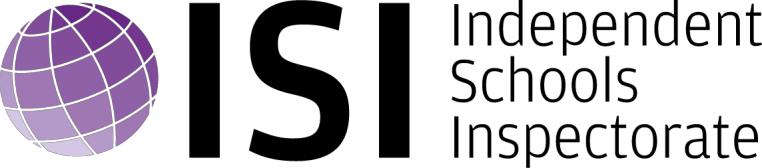 SELF-EVALUATION FORMThis form may be shared with all stakeholders and inspection teamsIt has been completed by Serena Gunn with input from Barbara O’Sullivan for EY sectionsContentsCONTENTSPREFACE	3PART 1 for Regulatory Compliance Inspections	4Part 1 Quality of education provided (curriculum)	4Part 1 Quality of education provided (teaching)	5Part 2 Spiritual, moral, social and cultural development of pupils	6Part 3 Welfare, health and safety of pupils	7Other legislation	9Part 4 Suitability of staff, supply staff and proprietors	9Paragraph 21  Single Central Register of Appointments	15Part 5 Premises and accommodation	17Part 6 Provision of information	19Part 7 Manner in which complaints are to be handled	22Part 8 Quality of leadership in and management of schools	23National Minimum Standards for Boarding Schools (NMS)	Error! Bookmark not defined.Standard 1 – Statement of Boarding Principles and Practice	Error! Bookmark not defined.Standard 2 – Boarders’ Induction and Support	Error! Bookmark not defined.Standard 3 – Boarders’ Health and Well-being	Error! Bookmark not defined.Standard 4 – Contact with Parents/Carers	Error! Bookmark not defined.Standard 5 – Boarding Accommodation	Error! Bookmark not defined.Standard 6 – Safety of Boarders	Error! Bookmark not defined.Standard 7 – Fire Precautions and Drills	Error! Bookmark not defined.Standard 8 – Provision and Preparation of Food and Drinks	Error! Bookmark not defined.Standard 9 – Boarders’ Possessions	Error! Bookmark not defined.Standard 10 – Activities and Free Time	Error! Bookmark not defined.Standard 11 – Child Protection	Error! Bookmark not defined.Standard 12 – Promoting Positive Behaviour and Relationships	Error! Bookmark not defined.Standard 13 – Management and Development of Boarding	Error! Bookmark not defined.Standard 14 – Staff Recruitment and Checks on Other Adults	Error! Bookmark not defined.Standard 15 – Staffing and Supervision	Error! Bookmark not defined.Standard 16 – Equal Opportunities	Error! Bookmark not defined.Standard 17 – Securing Boarders’ Views	Error! Bookmark not defined.Standard 18 – Complaints	Error! Bookmark not defined.Standard 19 – Prefects	Error! Bookmark not defined.Standard 20 – Lodgings (Long-stay)	Error! Bookmark not defined.PrefacePREFACENote to headsThis self-evaluation form consists of two parts. Part 1 concerns the school’s compliance with the regulations and standards that are inspected during a regulatory compliance inspection (RCI). Part 2 (to be added later in the 2016 calendar year) is completed in addition for an educational quality inspection (EQI). Part 1 should contain no judgement or evaluation of quality.Schools should complete the compliance section (Part 1) of the ISI self-evaluation form, having consulted the relevant sections of the current ISI Handbook – Regulatory Requirements. Should you decide not to complete the educational quality section (Part 2), inspectors must be directed to alternative documentation which demonstrates the school’s processes of self-evaluation. To ease your work in completing Part 2 of the form, you should keep comments brief and avoid repeating information. If you judge different sections to need the same response, make a brief cross-reference. Where possible, give examples to support your judgement about provision.If you choose to use the ISI form, you do not need to revise it continually but, by having it ready completed, it can be updated quickly if necessary, for transmission to the reporting inspector when the school’s inspection is notified to you by telephone.The information you provide is for use by the Independent Schools Inspectorate (ISI) only. It will be used only in connection with the inspection of the school and will be treated in the strictest confidence. However, please note that individuals identifiable in the document may be entitled to obtain any such information under the Data Protection Act 1998.You should complete only one version of the form, making sure that your responses explicitly identify each main phase of the school (the form will expand as necessary). However, if your school operates in sections (or schools) for which a separate reporting inspector is assigned, you should complete a separate version of the form for each section (or school).National Minimum Standards for Boarding Schools (NMS)PART 1 for Regulatory Compliance InspectionsTo be completed by all schoolsFor each Regulation and Standard, answer ‘Yes’ or ‘No’ on the basis of whether the school fully meets the requirements. For certain Regulations and Standards, and depending on the age range of the school, a response of ‘N/A’ may be appropriate.Under each section, provide brief explanatory comments only where needed to help the team to understand the nature and circumstances of the school, and its compliance. In addition, please indicate the member of staff responsible for completing each section of the form. This will enable the inspection team to know who to contact if further clarification about evidence for compliance is needed.Part 1 Quality of education provided (curriculum)The standards about the quality of education provided at the school are those contained in this Part.For the purposes of paragraph (2)(1)(a) the matters are –full-time supervised education for pupils of compulsory school age (construed in accordance with section 8 of the EducationAct 1996), which gives pupils experience in linguistic, Yes mathematical, scientific, technological, human and social, physical, and aesthetic and creative education;personal, social health and economic education which –reflects the school’s aim and ethos; andencourages respect for other people, paying particular Yes regard to the protected characteristics set out in the Equality Act 2010;effective preparation of pupils for the opportunities, Yes responsibilities and experiences of life in British society.In this box, provide any explanatory comment(s) needed or specify any Regulation(s) that you are not certain you satisfy and give reasons.Indicate the name of the member of staff responsible for completing this section of the form.Serena GunnPart 1 Quality of education provided (teaching)The standard in this paragraph is met if the proprietor ensures that the teaching at the school –National Minimum Standards for Boarding Schools (NMS)demonstrates that a framework is in place to assess pupils’work regularly and thoroughly and use information from that Yes assessment to plan teaching so that pupils can progress;utilises effective strategies for managing behaviour and encouraging pupils to act responsibly; YesIn this box, provide any explanatory comment(s) needed or specify any Regulation(s) that you are not certain you satisfy and give reasons.Indicate the name of the member of staff responsible for completing this section of the form.Serena GunnPart 2 Spiritual, moral, social and cultural development of pupilsThe standard about the spiritual, moral, social and cultural development of pupils at the school is met if the proprietor-(a) actively promotes the fundamental British values of democracy,the rule of law, individual liberty, and mutual respect and tolerance Yes of those with different faiths and beliefs;(b) ensures that principles are actively promoted which –enable pupils to develop their self-knowledge, self-esteem Yes and self-confidence;encourage pupils to accept responsibility for their behaviour, show initiative and understand how they can contribute positively to the lives of those living and working in the Yes locality in which the schools is situated and to society more widely;National Minimum Standards for Boarding Schools (NMS)further tolerance and harmony between different cultural traditions by enabling pupils to acquire an appreciation of Yes and respect for their own and other cultures;encourage respect for other people, paying particular regardto the protected characteristics set out in the Equality Act Yes 2010; and(d) takes such steps as are reasonably practicable to ensure that where political issues are brought to the attention of pupils -while they are in attendance at the school;while they are taking part in extra-curricular activities whichin the promotion at the school, including through the distribution of promotional material, of extra-curricular activities taking place at the school or elsewhere,they are offered a balanced presentation of opposing views.In this box, provide any explanatory comment(s) needed or specify any Regulation(s) that you are not certain you satisfy and give reasons.Indicate the name of the member of staff responsible for completing this section of the form.Serena GunnPart 3 Welfare, health and safety of pupilsThe standards about the welfare, health and safety of pupils at the school are those contained in this Part.The standard in this paragraph is met if the proprietor ensures that –National Minimum Standards for Boarding Schools (NMS)Where section 87(1) of the Children Act 1989 applies in relation to a school, the standard in this paragraph is met if the proprietor ensures that –NOTE – for legal reasons failure of NMS 11 triggers a failure of this ISSR 8(a) (as a minimum), and customarily of 7(a) and (b) and 8(a) and (b).such arrangements have regard to the National Minimum Standards for Boarding Schools or, where applicable, the National Minimum Standards for Residential Special Schools orNOTE – for legal reasons failure of any NMS (except NMS 5.11 and 14.1) triggers a failure of this ISSR 8(b) (as a minimum).*Boarder means a pupil for whom a school provides accommodation, whether or not the pupil is a pupil at that school.National Minimum Standards for Boarding Schools (NMS)Other legislationDoes the school fulfil its duties under Schedule 10 of the Equality Act 2010?	YesIn this box, provide any explanatory comment(s) needed or specify any Regulation(s) that you are not certain you satisfy and give reasons.Indicate the name of the member of staff responsible for completing this section of the form.Serena GunnPart 4 Suitability of staff, supply staff and proprietorsThe standards about the suitability of staff*, supply staff and proprietors are contained in this part.*InterpretationStaff means any person working at the school whether under a contract of employment, under a contract for services or otherwise than under a contract, but does not include supply staff or a volunteer.18.(1) The standard in this paragraph relates to the suitability of persons appointed as members of staff at the school, other than the proprietor and supply staff.The standard in this paragraph is met if –no  such  person  is  barred  from  regulated  activity  relating  tochildren in accordance with section 3(2) of the Safeguarding Vulnerable Groups Act 2006 where that person is or will be Yes engaging in activity which is regulated activity within the meaning of Part 1 of Schedule 4 to that Act;National Minimum Standards for Boarding Schools (NMS)NOTE – for legal reasons, a failure of NMS 14.1 in relation to staff triggers a failure of this ISSR 18(2)(f) (as a minimum). For boarding supply staff, see below under ISSR 19(2)(e). Failures of NMS 14.2 to 14.6 will trigger failure of ISSR 8(b) (as a minimum).and in the light of the information from the checks referred to in paragraphs (c) to (f) the proprietor considers that the person is suitable for the position to which the person is appointed.(3)	The checks referred to in sub-paragraphs (2)(c) and (except where sub-paragraph (4) applies) (2)(e) must be completed before a Yes person’s appointment.The checks specified in sub-paragraphs (2)(d), (e) and (f) do not need to be carried out where the new member of staff (‘M’) has worked in –a school or a maintained school in England in a position which brought M regularly into contact with children or young persons;a maintained school in England in a position to which M was appointed on or after 12th May 2006 and which did not bring M regularly into contact with children or young persons; oran institution within the further education sector in England or in a 16 to 19 Academy in a position which involved the provision of education or which brought M regularly into contact with children or young persons,during a period which ended not more than three months before M’s appointment.19.(1) This paragraph relates to the suitability of supply staff at the school.(2)	The standard in this paragraph is met if –National Minimum Standards for Boarding Schools (NMS)a person offered for supply by an employment business to the school only begins to work at the school if the proprietor has received –written notification from the employment business in relation to that person –that the checks referred to in paragraph 21(3)(a)(i) to (iv), (vii) and (b) have been made to the extent relevant to that person;that,  where  relevant  to  that  person,  an  enhancedif the employment business has obtained such a certificate before the person is due to begin work at the school, whether it disclosed any matter or information; anda copy of any enhanced criminal record certificate obtained by an employment business before the person is due to begin work at the school;a person offered for supply by an employment business onlyNOTE – for legal reasons, a failure of NMS 14.1 in relation to boarding supply staff triggers a failure of this ISSR 19(2)(e) (as a minimum).National Minimum Standards for Boarding Schools (NMS)This sub-paragraph applies to a person (’P’) who has worked in –a school in England in a position which brought P regularly into contact with children or young persons;a maintained school in England in a position to which P was appointed on or after 12th May 2006 and which did not bring P regularly into contact with children or young persons; oran institution within the further education sector or in a 16 to 19 Academy in England in a position which involved the provision of education or which brought P regularly into contact with children or young persons,during a period which ended not more than three months before P is due to begin work at the school.20.(1) The standard in this paragraph relates to the suitability of the proprietor of the school.Sub-paragraph (3) relates to the suitability of the proprietor where the proprietor is an individual.The standard in this paragraph is met if –the individual –is not barred from regulated activity relating to children inaccordance with section 3(2) of the Safeguarding Vulnerable Groups Act 2006 where that individual is or will Yes be engaging in activity which is regulated activity within the meaning of Part 1 of Schedule 4 of that Act; andthe Secretary of State makes the following checks relating to the individual before the school is entered in the register or, in the case of a registered school, before or as soon as practicable after the individual takes over as proprietor –and, where an enhanced criminal record check is made, the Secretary of State obtains an enhanced criminal record certificate relating to the individual.The standard in this paragraph is met in relation to an individual(‘MB’), not being the Chair of the school, who is a member of a body of persons corporate or unincorporate named as the proprietor of the school in the register or in an application to enter the school in the register, if –MB –National Minimum Standards for Boarding Schools (NMS)National Minimum Standards for Boarding Schools (NMS)In this paragraph a reference to the Chair of the school is a reference to an individual who is the Chair of a body of persons corporate or unincorporate named as the proprietor of the school in the register or in an application to enter the school in the register and includes a reference to a similar officer.In this box, provide any explanatory comment(s) needed or specify any Regulation(s) that you are not certain you satisfy and give reasons.Indicate the name of the member of staff responsible for completing this section of the form.Serena GunnNicole Keen (administrator)Paragraph 21 Single Central Register of Appointments21. (1) The standard in this paragraph is met if the proprietor keeps a register which shows such of the information referred to in sub-paragraphs (3) to (7) as is applicable to the school in question.(2) The register referred to in sub-paragraph (1) may be kept in electronic form, provided that the information so recorded is capable Yes of being reproduced in legible form.(3) The information referred to in this sub-paragraph is –in relation to each member of staff (‘S’) appointed on or after 1stMay 2007, whether –National Minimum Standards for Boarding Schools (NMS)The information referred to in this sub-paragraph is, in relation to supplystaff –where written notification has been received from the employment business in accordance with a contract or other arrangements referred to in paragraph 19(2)(d), that it has Yes obtained an enhanced criminal record certificate, whether the employment business supplied a copy of the certificate to the school.The information referred to in this sub-paragraph is, in relation to each member (‘MB’) of a body of persons named as theNational Minimum Standards for Boarding Schools (NMS)It is immaterial for the purposes of sub-paragraphs (3), (4), (5)(a) and (b), (6) and (7) whether the check was made or certificate obtained pursuant to a legal obligation.In this box, provide any explanatory comment(s) needed or specify any Regulation(s) that you are not certain you satisfy and give reasons.Indicate the name of the member of staff responsible for completing this section of the form.Serena GunnNicole KeenPart 5 Premises and accommodationThe standards about the premises of and accommodation at the school are those contained in this Part.(1) Subject to sub-paragraph (2), the standard in this paragraph is met if the proprietor ensures that -National Minimum Standards for Boarding Schools (NMS)The accommodation provided under sub-paragraphs (1)(a) and (b) may be used for other purposes (apart from teaching) provided that it is always readily available to be used for the purposes set out in sub-paragraphs (1)(a) and (b),For the purposes of sub-paragraph (1)(c), a pupil has “complex needs” if the pupil has profound and multiple learning difficulties in addition to other significant difficulties, such as a physical disability or sensory impairment, which require provision which is additional to or different from that generally required by children of the same age in other schools other than special schools or by children with special requirements.National Minimum Standards for Boarding Schools (NMS)NOTE – a failure of NMS 5 will trigger a consequential failure of this ISSR 30.31. For the purposes of this Part-“physical education” includes the playing of games;any  requirement  that  anything  provided  under  this  Part  must  be“suitable” means that it must be suitable for the pupils in respect of whom it is provided, having regard to their ages, numbers and sex and any special requirements they may have; anda pupil has “special requirements” if the pupil has any needs arising from physical, medical, sensory, learning, emotional or behavioural difficulties which require provision which is additional to or different from that generally required by children of the same age in schools other than special schools.In this box, provide any explanatory comment(s) needed or specify any Regulation(s) that you are not certain you satisfy and give reasons.Indicate the name of the member of staff responsible for completing this section of the form.Serena GunnPart 6 Provision of information32.(1) The standard about the provision of information by the school is met if the proprietor ensures that –National Minimum Standards for Boarding Schools (NMS)where a pupil wholly or partly funded by a local authority (except where funding is solely for free of charge early yearsNational Minimum Standards for Boarding Schools (NMS)particulars of educational and welfare provision for pupils withEHC plans and pupils for whom English is an additional Yes language;For the purposes of sub-paragraph (4)(b), “relevant restriction” has the meaning given in section 117(1) of the Education and Skills Act 2008.*InterpretationIn these Regulations, where an element of a standard is information or a document being made available, that element of the standard is met—in a case where the school has an internet website, if—the information or a copy of the document is—available on the website in a form accessible to parents of pupils and parents of prospective pupils, andavailable for inspection on the school’s premises during the school day, andthe proprietor takes reasonable steps to ensure that parents of pupils and parents of prospective pupils are aware that the information or a copy of the document is available and the form in which it is available; andNational Minimum Standards for Boarding Schools (NMS)in a case where the school has an internet website but the information or a copy of the document is not available on the website, or where the school does not have an internet website, if—the proprietor takes reasonable steps to ensure that parents of pupils and parents of prospective pupils are made aware that they may request the information or a copy of the document; andthe information or a copy of the document is sent or given to such parents free of charge, in response to a request.In these Regulations, where an element of a standard is information or a document being provided to a person, that element of the standard is met—where the person has provided the school with a valid electronic mail address, by sending to that address -the information or a copy of the document in electronic form; orthe address for an internet website where the information or a copy of the document can be downloaded by the person,in which case the information or copy of the document must be available for inspection by the person on the school’s premises during the school day; or(b)  by sending or giving the information or a copy of the document to the person.In this box, provide any explanatory comment(s) needed or specify any Regulation(s) that you are not certain you satisfy and give reasons.Indicate the name of the member of staff responsible for completing this section of the form.Serena GunnPart 7 Manner in which complaints are to be handledThe standard about the manner in which complaints are handled is met ifNational Minimum Standards for Boarding Schools (NMS)provides for the panel to make findings and recommendations and stipulates that a copy of those findings and recommendations is –In this box, provide any explanatory comment(s) needed or specify any Regulation(s) that you are not certain you satisfy and give reasons.Indicate the name of the member of staff responsible for completing this section of the form.Serena GunnPart 8 Quality of leadership in and management of schools(1) The standard about the quality of leadership and management is met if the proprietor ensures that persons with leadership and management responsibilities at the school-National Minimum Standards for Boarding Schools (NMS)For the purposes of paragraph (1)(c) “well-being” means well-being within the meaning of section 10(2) of the Children Act 2004.In this box, provide any explanatory comment(s) needed or specify any Regulation(s) that you are not certain you satisfy and give reasons.Indicate the name of the member of staff responsible for completing this section of the form.Serena GunnBriefly indicate the process by which the proprietors/governing body satisfy themselves that Regulations and Standards are met, especially those for safeguarding, health and safety, safe recruitment, and boarding provision.Compliance falls under the remit of the Director of Education who audits annuallyA section of The Meadowbrook School Board (MSB) takes on the role of ‘2nd tier’ auditing certain non-confidential policies and proceduresExternal auditors are secured for the purpose of checking compliance and good practice in other areas (including SCR, Safeguarding procedures)The newly added role of SBM will also provide an additional layer of auditing once established and fully trainedFor use fromApril 2016School:Meadowbrook Montessori SchoolDate completed:April 2016Self-Evaluation Form (Compliance)1Effective April 2016© Independent Schools InspectorateSelf-Evaluation Form (Compliance)2Effective April 2016© Independent Schools InspectorateSelf-Evaluation Form (Compliance)3Effective April 2016© Independent Schools Inspectorate2. (1)  (a) The standard in this paragraph is met if the proprietor ensures2. (1)  (a) The standard in this paragraph is met if the proprietor ensures2. (1)  (a) The standard in this paragraph is met if the proprietor ensuresthat a written policy on the curriculum, supported by appropriatethat a written policy on the curriculum, supported by appropriatethat a written policy on the curriculum, supported by appropriateplans and schemes of work, which provides for the matters specifiedplans and schemes of work, which provides for the matters specifiedplans and schemes of work, which provides for the matters specifiedYesin sub-paragraph (2), is drawn up and implemented effectively;in sub-paragraph (2), is drawn up and implemented effectively;in sub-paragraph (2), is drawn up and implemented effectively;and(b) the written policy, plans and schemes of work-(b) the written policy, plans and schemes of work-(i) take into account the ages, aptitudes and needs of all(i) take into account the ages, aptitudes and needs of all(i) take into account the ages, aptitudes and needs of allpupils, includingthose pupils with an EHC plan; andthose pupils with an EHC plan; and(ii)  do  notundermine  the  fundamentalBritish  values  ofYesdemocracy, the ruleof  law,  individual  liberty,  and mutualof  law,  individual  liberty,  and mutualrespect and tolerance of those withrespect and tolerance of those withdifferent   faithsand beliefs.(b)  that pupils acquire speaking, listening, literacy and numeracyYesskills;Yesskills;(c)  where the principal language of instruction is a language otherthan English, lessons in written and spoken English, except thatthis matter does not apply in respect of a school which providesN/Aeducation for pupils who are all temporarily resident in Englandand which follows the curriculum of another country;Self-Evaluation Form (Compliance)4Effective April 2016© Independent Schools InspectorateNational Minimum Standards for Boarding Schools (NMS)National Minimum Standards for Boarding Schools (NMS)(e)for pupils receiving secondary education, access to accurate,up-to-date careers guidance that -(i) is presented in an impartial manner;N/A(ii) enables them to make informed choices about a broad rangeN/A(ii) enables them to make informed choices about a broad rangeof career options; and(iii) helps to encourage them to fulfil their potential;(f)where the school has pupils below compulsory school age, aprogramme of activities which is appropriate to their educationalYesneeds in relation to personal, social, emotional and physicalYesneeds in relation to personal, social, emotional and physicaldevelopment and communication and language skills;(g)where the school has pupils above compulsory school age, aN/Aprogramme of activities which is appropriate to their needs;N/Aprogramme of activities which is appropriate to their needs;(h)that all pupils have the opportunity to learn and make progress;YesandYesand(a)  enables  pupils(a)  enables  pupilsto  acquire  newknowledge  and  make  goodknowledge  and  make  goodprogress according to their ability so that they increase theirprogress according to their ability so that they increase theirprogress according to their ability so that they increase theirprogress according to their ability so that they increase theirYesunderstanding and develop their skills in the subjects taught;understanding and develop their skills in the subjects taught;understanding and develop their skills in the subjects taught;(b)fosters in pupils self-motivation, the application of intellectual,fosters in pupils self-motivation, the application of intellectual,fosters in pupils self-motivation, the application of intellectual,fosters in pupils self-motivation, the application of intellectual,physical and creative effort, interest in their work and the abilityphysical and creative effort, interest in their work and the abilityphysical and creative effort, interest in their work and the abilityphysical and creative effort, interest in their work and the abilityYesto think and learn for themselves;to think and learn for themselves;(c)involves well-planned lessons and effective teaching methods,involves well-planned lessons and effective teaching methods,involves well-planned lessons and effective teaching methods,involves well-planned lessons and effective teaching methods,Yesactivities and management of class time;activities and management of class time;activities and management of class time;Yesactivities and management of class time;activities and management of class time;activities and management of class time;(d)shows a good understanding of the aptitudes, needs and priorshows a good understanding of the aptitudes, needs and priorshows a good understanding of the aptitudes, needs and priorshows a good understanding of the aptitudes, needs and priorattainments of the pupils, and ensures that these are taken intoattainments of the pupils, and ensures that these are taken intoattainments of the pupils, and ensures that these are taken intoattainments of the pupils, and ensures that these are taken intoYesaccount in the planning of lessons;account in the planning of lessons;account in the planning of lessons;(e)demonstratesgood  knowledgeand  understanding  oftheYessubject-matter being taught;subject-matter being taught;Yessubject-matter being taught;subject-matter being taught;Self-Evaluation Form (Compliance)Self-Evaluation Form (Compliance)5Effective April 2016Effective April 2016Effective April 2016© Independent Schools Inspectorate© Independent Schools Inspectorate© Independent Schools Inspectorate© Independent Schools Inspectorate(f)   utilises effectively classroom resources of a good quality,Yesquantity and range;Yesquantity and range;(i)does  not  undermine  the  fundamental  British  values  ofdemocracy, the rule of law, individual liberty, and mutual respectYesand tolerance of those with different faiths and beliefs; and(j)does not discriminate against pupils contrary to Part 6 of theYesEquality Act 2010.YesEquality Act 2010.4.The standard in this paragraph is met where the proprietor ensuresThe standard in this paragraph is met where the proprietor ensuresthat a framework for pupil performance to be evaluated, bythat a framework for pupil performance to be evaluated, byYesreference to the school’s own aims as provided to parents orreference to the school’s own aims as provided to parents orYesreference to the school’s own aims as provided to parents orreference to the school’s own aims as provided to parents ornational norms, or to both, is in place.national norms, or to both, is in place.(ii) enable pupils to distinguish right from wrong and to respectYesthe civil and criminal law of England;Yesthe civil and criminal law of England;Self-Evaluation Form (Compliance)6Effective April 2016© Independent Schools Inspectorate(iv) enable pupils to acquire a broad general knowledge of andYesrespect for public institutions and services in England;Yesrespect for public institutions and services in England;(vii) encourage  respect  for  democracy  and  support  for  theparticipation in the democratic process, including respect for   Yesparticipation in the democratic process, including respect for   Yesthe basis on which the law is made and applied in England;(c) precludes the promotion of partisan political views in the teachingYesof any subject in the school;Yesof any subject in the school;are provided or organised by or on behalf of the school; orYes(a)arrangements are made to safeguard and promote the welfarearrangements are made to safeguard and promote the welfarearrangements are made to safeguard and promote the welfareYesof pupils at the school; andYesof pupils at the school; and(b)such arrangements have regard to any guidance issued by thesuch arrangements have regard to any guidance issued by thesuch arrangements have regard to any guidance issued by theYesSecretary of State.YesSecretary of State.PREVENT The school has a clear approach to the Prevent strategyPREVENT The school has a clear approach to the Prevent strategyPREVENT The school has a clear approach to the Prevent strategyYesSelf-Evaluation Form (Compliance)Self-Evaluation Form (Compliance)7Effective April 2016Effective April 2016Effective April 2016© Independent Schools Inspectorate© Independent Schools Inspectorate© Independent Schools Inspectorate© Independent Schools Inspectorate(a)  arrangements are made to safeguard and promote the welfareof boarders* while they are accommodated at the school; andN/AN/Athe  National  Minimum  Standards  for  Accommodation  ofN/AStudents under Eighteen by Further Education Colleges.9.The standard in this paragraph is met if the proprietor promotesThe standard in this paragraph is met if the proprietor promotesThe standard in this paragraph is met if the proprietor promotesYesgood behaviour amongst pupils by ensuring that-good behaviour amongst pupils by ensuring that-Yesgood behaviour amongst pupils by ensuring that-good behaviour amongst pupils by ensuring that-(a) a written behaviour policy is drawn up that, amongst other(a) a written behaviour policy is drawn up that, amongst other(a) a written behaviour policy is drawn up that, amongst othermatters, sets out the sanctions to be adopted in the event of pupilmatters, sets out the sanctions to be adopted in the event of pupilmatters, sets out the sanctions to be adopted in the event of pupilYesmisbehaviour;(b) the policy is implemented effectively; and(b) the policy is implemented effectively; andYesYes(c) a record is kept of the sanctions imposed upon pupils for serious(c) a record is kept of the sanctions imposed upon pupils for serious(c) a record is kept of the sanctions imposed upon pupils for seriousYesmisbehaviour.Yesmisbehaviour.10.The standard in this paragraph is met if the proprietor ensures thatThe standard in this paragraph is met if the proprietor ensures thatThe standard in this paragraph is met if the proprietor ensures thatbullying  at  the  school  isprevented  in  so  faras  reasonablyYespracticable, by the drawing up and implementation of an effectivepracticable, by the drawing up and implementation of an effectivepracticable, by the drawing up and implementation of an effectiveYespracticable, by the drawing up and implementation of an effectivepracticable, by the drawing up and implementation of an effectivepracticable, by the drawing up and implementation of an effectiveanti-bullying strategy.11.The standard in this paragraph is met if the proprietor ensures thatThe standard in this paragraph is met if the proprietor ensures thatThe standard in this paragraph is met if the proprietor ensures thatrelevant health and safety laws are complied with by the drawing uprelevant health and safety laws are complied with by the drawing uprelevant health and safety laws are complied with by the drawing upYesand effective implementation of a written health and safety policy.and effective implementation of a written health and safety policy.and effective implementation of a written health and safety policy.12.The standard in this paragraph is met if the proprietor ensuresThe standard in this paragraph is met if the proprietor ensuresThe standard in this paragraph is met if the proprietor ensuresYescompliance with the Regulatory Reform (Fire Safety) Order 2005.compliance with the Regulatory Reform (Fire Safety) Order 2005.compliance with the Regulatory Reform (Fire Safety) Order 2005.Yescompliance with the Regulatory Reform (Fire Safety) Order 2005.compliance with the Regulatory Reform (Fire Safety) Order 2005.compliance with the Regulatory Reform (Fire Safety) Order 2005.13.The standard in this paragraph is met if the proprietor ensures thatThe standard in this paragraph is met if the proprietor ensures thatThe standard in this paragraph is met if the proprietor ensures thatfirst aid is administered in a timely and competent manner by thefirst aid is administered in a timely and competent manner by thefirst aid is administered in a timely and competent manner by theYesdrawing up and effective implementation of a written first aid policy.drawing up and effective implementation of a written first aid policy.drawing up and effective implementation of a written first aid policy.14.The standard in this paragraph is met if the proprietor ensures thatThe standard in this paragraph is met if the proprietor ensures thatThe standard in this paragraph is met if the proprietor ensures thatpupils are properly supervised through the appropriate deploymentpupils are properly supervised through the appropriate deploymentpupils are properly supervised through the appropriate deploymentYesof school staff.15.The standard in this paragraph is met if the proprietor ensures thatThe standard in this paragraph is met if the proprietor ensures thatThe standard in this paragraph is met if the proprietor ensures thatadmission and attendance register is maintained in accordance withadmission and attendance register is maintained in accordance withadmission and attendance register is maintained in accordance withYesthe Education (Pupil Registration) (England) Regulations 2006.the Education (Pupil Registration) (England) Regulations 2006.the Education (Pupil Registration) (England) Regulations 2006.16.The standard in this paragraph is met if the proprietor ensures that -The standard in this paragraph is met if the proprietor ensures that -The standard in this paragraph is met if the proprietor ensures that -(a) the welfare of pupils at the school is safeguarded and promoted(a) the welfare of pupils at the school is safeguarded and promoted(a) the welfare of pupils at the school is safeguarded and promotedby the drawing up and effective implementation of a written riskby the drawing up and effective implementation of a written riskby the drawing up and effective implementation of a written riskYesassessment policy; andSelf-Evaluation Form (Compliance)Self-Evaluation Form (Compliance)8Effective April 2016Effective April 2016Effective April 2016© Independent Schools Inspectorate© Independent Schools Inspectorate© Independent Schools Inspectorate(b) appropriate action is taken to reduce risks that are identified.YesDoes the school reject the use of corporal punishment?Yes(b)no such person carries out work, or intends to carry out work, atno such person carries out work, or intends to carry out work, atno such person carries out work, or intends to carry out work, atno such person carries out work, or intends to carry out work, atthe school in contravention of a prohibition order, an interimthe school in contravention of a prohibition order, an interimthe school in contravention of a prohibition order, an interimthe school in contravention of a prohibition order, an interimprohibition order, or any direction made under section 128 ofprohibition order, or any direction made under section 128 ofprohibition order, or any direction made under section 128 ofprohibition order, or any direction made under section 128 ofYesthe  2008  Act  or  section  142  of  the  2002  Act,  or  anythe  2008  Act  or  section  142  of  the  2002  Act,  or  anythe  2008  Act  or  section  142  of  the  2002  Act,  or  anythe  2008  Act  or  section  142  of  the  2002  Act,  or  anyYesthe  2008  Act  or  section  142  of  the  2002  Act,  or  anythe  2008  Act  or  section  142  of  the  2002  Act,  or  anythe  2008  Act  or  section  142  of  the  2002  Act,  or  anythe  2008  Act  or  section  142  of  the  2002  Act,  or  anydisqualification, prohibition or restriction which takes effect as ifdisqualification, prohibition or restriction which takes effect as ifdisqualification, prohibition or restriction which takes effect as ifdisqualification, prohibition or restriction which takes effect as ifcontained in either such direction;contained in either such direction;(c)the  proprietor  carries  out  appropriate  checks  to  confirm  inthe  proprietor  carries  out  appropriate  checks  to  confirm  inthe  proprietor  carries  out  appropriate  checks  to  confirm  inthe  proprietor  carries  out  appropriate  checks  to  confirm  inrespect of each such person –respect of each such person –(i)the person’s identity;Yes(ii)  the person’s medical fitness;(ii)  the person’s medical fitness;Yes(ii)  the person’s medical fitness;(ii)  the person’s medical fitness;(iii)the person’s right to work in the United Kingdom; andthe person’s right to work in the United Kingdom; andthe person’s right to work in the United Kingdom; and(iv)where appropriate, the person’s qualifications;where appropriate, the person’s qualifications;Self-Evaluation Form (Compliance)Self-Evaluation Form (Compliance)Self-Evaluation Form (Compliance)9Effective April 2016Effective April 2016© Independent Schools Inspectorate© Independent Schools Inspectorate(d)the proprietor ensures that, where relevant to any such person,an enhanced criminal record check is made in respect of thatperson and an enhanced criminal record certificate is obtainedYesbefore   or   as   soon   as   practicable   after   that   person’sappointment;(e)in the case of any person for whom, by reason of that personliving or having lived outside the  United Kingdom,  obtainingsuch  a  certificate  is  not  sufficient  to  establish  the  person’sYessuitability to work in a school, such further checks are made asYessuitability to work in a school, such further checks are made asthe  proprietor  considers  appropriate,  having  regard  to  anyguidance issued by the Secretary of State; and(f)in  the case of staff who care for, train, supervise or are  incharge  of  boarders,  in  addition  to  the  matters  specified  inparagraphs (a) to (e), the proprietor checks that Standard 14 ofthe  National  Minimum  Standards  for  Boarding  Schools  or,N/Awhere  applicable,  Standard  14  of  the  National  MinimumN/AStandards for Residential Special Schools, is complied with,Self-Evaluation Form (Compliance)10Effective April 2016© Independent Schools Inspectoratecriminal record check has been made and that it orYesanother   employment   business   has  obtained   anYesanother   employment   business   has  obtained   anenhanced  criminal  record  certificate  in  response  tosuch a check; andbegins work at the school if the proprietor considers that theYesperson is suitable for the work for which the person is supplied;(c)before a person offered for supply by an employment businessbegins work at the school the person’s identity is checked bythe proprietor of the school (irrespective of any such checkYescarried out by the employment business before the person wasoffered for supply);(d)the proprietor, in the contract or other arrangements which theproprietor makes with any employment business, requires theemployment business to provide –(i)  the notification referred to in paragraph (a)(i); andYes(ii) a copy of any enhanced criminal record certificate which theYes(ii) a copy of any enhanced criminal record certificate which theemployment business obtains, ;in  respect  of  any  person  whom  the  employment  businesssupplies to the school; and(e)except for those persons for whom sub-paragraph (4) applies,in the case of supply staff who care for, train, supervise or are incharge of boarders, the proprietor checks that the relevant partsof Standard 14 of the National Minimum Standards for BoardingN/ASchools  or,  where  applicable,  Standard  14  of  the  NationalN/AMinimum  Standards  for  Residential  Special  Schools  arecomplied with.(3) Except in the case of a person to whom sub-paragraph (4) applies,the certificate referred to in sub-paragraph (2)(a)(i)(bb) must haveYesbeen obtained not more than three months before the date on whichYesbeen obtained not more than three months before the date on whichthe person is due to begin work at the school.Self-Evaluation Form (Compliance)11Effective April 2016© Independent Schools Inspectorate(ii) does not carry out work, or intend to carry out work, at theschool in contravention of a prohibition order, an interimprohibition order, or any direction made under section 128Yesof the 2008 Act or section  142 of the 2002 Act or anyYesof the 2008 Act or section  142 of the 2002 Act or anydisqualification, prohibition or restriction which takes effectas if contained in such a direction; andNot applicable: DfENot applicable: DfENot applicable: DfENot applicable: DfENot applicable: DfENot applicable: DfE(i)whererelevant  to  the  individual,anenhancedcriminalcriminalcriminalNot applicable: DfENot applicable: DfENot applicable: DfENot applicable: DfENot applicable: DfENot applicable: DfE(i)whererelevant  to  the  individual,anenhancedcriminalcriminalcriminaluse only.  However,use only.  However,use only.  However,use only.  However,use only.  However,recordcheck,  countersigned  bytheSecretaryofStateStateuse only.  However,use only.  However,use only.  However,use only.  However,use only.  However,recordcheck,  countersigned  bytheSecretaryofStateStateif a school has notif a school has notif a school has notwhere  an  application  for  such  awhere  an  application  for  such  acheck  is  madecheck  is  madecheck  is  madeunderunderif a school has notif a school has notif a school has notwhere  an  application  for  such  awhere  an  application  for  such  acheck  is  madecheck  is  madecheck  is  madeunderundernotified DfE of asection 113B(1) of the 1997 Act;section 113B(1) of the 1997 Act;notified DfE of asection 113B(1) of the 1997 Act;section 113B(1) of the 1997 Act;new proprietor ornew proprietor ornew proprietor ornew proprietor or(ii)checks confirming the individual’s identity and right to workchecks confirming the individual’s identity and right to workchecks confirming the individual’s identity and right to workchecks confirming the individual’s identity and right to workchecks confirming the individual’s identity and right to workchecks confirming the individual’s identity and right to workchecks confirming the individual’s identity and right to workchair of governors,chair of governors,chair of governors,chair of governors,(ii)checks confirming the individual’s identity and right to workchecks confirming the individual’s identity and right to workchecks confirming the individual’s identity and right to workchecks confirming the individual’s identity and right to workchecks confirming the individual’s identity and right to workchecks confirming the individual’s identity and right to workchecks confirming the individual’s identity and right to workISI Office should beISI Office should beISI Office should beISI Office should beISI Office should bein the United Kingdom; andin the United Kingdom; andISI Office should beISI Office should beISI Office should beISI Office should beISI Office should bein the United Kingdom; andin the United Kingdom; andso informed and aso informed and aso informed and aso informed and aso informed and aso informed and a(iii) in the(iii) in thecase of an individual for whom, by reason of thatcase of an individual for whom, by reason of thatcase of an individual for whom, by reason of thatcase of an individual for whom, by reason of thatcase of an individual for whom, by reason of thatcase of an individual for whom, by reason of thatso informed and aso informed and aso informed and a(iii) in the(iii) in thecase of an individual for whom, by reason of thatcase of an individual for whom, by reason of thatcase of an individual for whom, by reason of thatcase of an individual for whom, by reason of thatcase of an individual for whom, by reason of thatcase of an individual for whom, by reason of thatcheck made withcheck made withindividual living or having lived outside the United Kingdom,individual living or having lived outside the United Kingdom,individual living or having lived outside the United Kingdom,individual living or having lived outside the United Kingdom,individual living or having lived outside the United Kingdom,individual living or having lived outside the United Kingdom,individual living or having lived outside the United Kingdom,DfE.obtaining  an  enhanced  criminal  record  certificate  is  notobtaining  an  enhanced  criminal  record  certificate  is  notobtaining  an  enhanced  criminal  record  certificate  is  notobtaining  an  enhanced  criminal  record  certificate  is  notobtaining  an  enhanced  criminal  record  certificate  is  notobtaining  an  enhanced  criminal  record  certificate  is  notobtaining  an  enhanced  criminal  record  certificate  is  notobtaining  an  enhanced  criminal  record  certificate  is  notobtaining  an  enhanced  criminal  record  certificate  is  notobtaining  an  enhanced  criminal  record  certificate  is  notobtaining  an  enhanced  criminal  record  certificate  is  notobtaining  an  enhanced  criminal  record  certificate  is  notobtaining  an  enhanced  criminal  record  certificate  is  notobtaining  an  enhanced  criminal  record  certificate  is  notsufficient to establish the individual’s suitability to work in asufficient to establish the individual’s suitability to work in asufficient to establish the individual’s suitability to work in asufficient to establish the individual’s suitability to work in asufficient to establish the individual’s suitability to work in asufficient to establish the individual’s suitability to work in asufficient to establish the individual’s suitability to work in aschool,  such  further  checks  as  the  Secretary  of  Stateschool,  such  further  checks  as  the  Secretary  of  Stateschool,  such  further  checks  as  the  Secretary  of  Stateschool,  such  further  checks  as  the  Secretary  of  Stateschool,  such  further  checks  as  the  Secretary  of  Stateschool,  such  further  checks  as  the  Secretary  of  Stateschool,  such  further  checks  as  the  Secretary  of  Stateconsiders appropriate;considers appropriate;Self-Evaluation Form (Compliance)12Effective April 2016© Independent Schools InspectorateNational Minimum Standards for Boarding Schools (NMS)National Minimum Standards for Boarding Schools (NMS)National Minimum Standards for Boarding Schools (NMS)National Minimum Standards for Boarding Schools (NMS)National Minimum Standards for Boarding Schools (NMS)National Minimum Standards for Boarding Schools (NMS)National Minimum Standards for Boarding Schools (NMS)(4)Sub-paragraphs (5) to (8) relate to the suitability of the proprietorSub-paragraphs (5) to (8) relate to the suitability of the proprietorwhere  the  proprietor  is  a  body  of  persons  corporate  orwhere  the  proprietor  is  a  body  of  persons  corporate  orunincorporate.unincorporate.(5)The standard in this paragraph is met in relation to an individualThe standard in this paragraph is met in relation to an individualwho is the Chair of the school if –who is the Chair of the school if –(a) the individual –(a) the individual –(i)is not barred from regulated activity relating to children inaccordance   with   section   3(2)   of   the   SafeguardingVulnerable Groups Act 2006 where the individual is or willN/AN/AN/Abe engaging in activity which is regulated activity within themeaning of Part 1 of Schedule 4 of that Act; and(ii)does not carry out work, or intend to carry out work, at theschool in contravention of a prohibition order, an interimprohibition order, or any direction made under section 128N/AN/AN/Aof  the  2008  Act  or section  142 of  the  2002  Act or anyN/AN/AN/Aof  the  2008  Act  or section  142 of  the  2002  Act or anydisqualification, prohibition or restriction which takes effectas if contained in such a direction; and(b) subject to sub-paragraphs  (7) and (8), the Secretary of State(b) subject to sub-paragraphs  (7) and (8), the Secretary of Statemakes the following checks relating to the individual –makes the following checks relating to the individual –(i)  where  relevant  to  the  individual,  an  enhanced  criminal(i)  where  relevant  to  the  individual,  an  enhanced  criminalrecord  check,  countersigned  by  the  Secretary  of  Statewhere  an  application  for  such  a  check  is  made  undersection 133B(1) of the 1997 Act;(ii)checks confirming the individual’s identity and right to workin the United Kingdom; andNot applicable: DfENot applicable: DfENot applicable: DfEuse only, as above.use only, as above.use only, as above.(iii) in the case of an individual for whom, by reason of the(iii) in the case of an individual for whom, by reason of theuse only, as above.use only, as above.use only, as above.(iii) in the case of an individual for whom, by reason of the(iii) in the case of an individual for whom, by reason of theindividual living or having lived outside the United Kingdom,obtaining  an  enhanced  criminal  record  certificate  is  notsufficient to establish the individual’s suitability to work in aschool,  such  further  checks  as  the  Secretary  of  Stateconsiders appropriate;and, where an enhanced criminal record check is made, the Secretary ofand, where an enhanced criminal record check is made, the Secretary ofand, where an enhanced criminal record check is made, the Secretary ofState obtains an enhanced criminal record certificate relating to theState obtains an enhanced criminal record certificate relating to theindividual.individual.(i)  is not barred from regulatedactivity relating to children inaccordance   with   section3(2)   of   the   SafeguardingVulnerable Groups Act 2006 where that individual is or willVulnerable Groups Act 2006 where that individual is or willN/Abe engaging in activity which is regulated activity within thebe engaging in activity which is regulated activity within themeaning of Part 1 of Schedule 4 of that Act; andmeaning of Part 1 of Schedule 4 of that Act; andSelf-Evaluation Form (Compliance)13Effective April 2016© Independent Schools Inspectorate(ii) does not carry out work, or intend to carry out work, at theschool in contravention of a prohibition order, an interimprohibition order, or any direction made under section 128N/AN/Aof  the  2008  Act  or section  142 of  the  2002  Act or anyN/AN/Aof  the  2008  Act  or section  142 of  the  2002  Act or anydisqualification, prohibition or restriction which takes effectas if contained in such a direction; and(b)subject to sub-paragraphs (7) to (8), the Chair of the schoolmakes the following checks relating to MB –(i)  where  relevant  to  the  individual,  an  enhanced  criminalN/AN/Arecord check;N/AN/Arecord check;(ii) checks confirming MB’s identity and MB’s right to work inN/AN/Athe United Kingdom; andN/AN/Athe United Kingdom; and(iii) where, by reason of MB’s living or having lived outside theUnited  Kingdom,  obtaining  an  enhanced  criminal  recordcertificate  is  not sufficient to establish  MB’s  suitability toN/AN/Awork in a school, such further checks as the Chair of theN/AN/Awork in a school, such further checks as the Chair of theschool  considers  appropriate,  having  regard  to  anyguidance issued by the Secretary of State;and, where an enhanced criminal record check is made, theChair  obtains  an  enhanced  criminal  record  certificateN/AN/Arelating to the individual; and(c)subject  to  sub-paragraph  (8),  where  the  Secretary  of  Statemakes a request for an enhanced criminal record check relatingNot applicable: DfENot applicable: DfENot applicable: DfEto MB countersigned by the Secretary of State to be made,use only.use only.such a check is made.(7)  In a case where –(7)  In a case where –(a)the suitability of the proprietor is being considered in responseto an application by the governing body of a maintained schoolNot applicable:Not applicable:Not applicable:to enter the school on the register, andNot applicable:Not applicable:Not applicable:to enter the school on the register, andreference toreference toreference to(b)the  local authority  maintaining  the school has  made  one  orreference toreference toreference to(b)the  local authority  maintaining  the school has  made  one  orapplication by aapplication by aapplication by amore of the checks referred to in sub-paragraph (5)(b) or (6)(b)application by aapplication by aapplication by amore of the checks referred to in sub-paragraph (5)(b) or (6)(b)maintained schoolmaintained schoolmaintained schoolin relation to the Chair of the school or MB, sub-paragraphmaintained schoolmaintained schoolmaintained schoolin relation to the Chair of the school or MB, sub-paragraphfor academy status.for academy status.for academy status.(5)(b) or (6)(b) (as the case may be) is treated as complied withfor academy status.for academy status.for academy status.(5)(b) or (6)(b) (as the case may be) is treated as complied withso far as relating to that check.(8)  In the case of a registered school –(8)  In the case of a registered school –(a) sub-paragraph (5)(b) is met where the checks referred to in that(a) sub-paragraph (5)(b) is met where the checks referred to in thatsub-paragraph   are   completed   before   or  as  soon  aspracticable after the Chair of the school starts acting as such;(b) sub-paragraph (6)(b) is met where the checks referred to in(b) sub-paragraph (6)(b) is met where the checks referred to inparagraph (b)(i) and (iii) are completed before or as soon aspracticable after MB starts acting as a member of the body ofpersons corporate or unincorporate named in the register as theproprietor of the school; and(c) sub-paragraph (6)(c) is met where the enhanced criminal record(c) sub-paragraph (6)(c) is met where the enhanced criminal recordcheck is made as soon as practicable after the Secretary ofState’s request.Self-Evaluation Form (Compliance)14Effective April 2016© Independent Schools Inspectorate(i)S’s identity was checked;Yes(ii)a  check  was  made  to  establish  whether  S  is  barred  fromregulated activity relating to children in accordance with sectionYes3(2) of the Safeguarding Vulnerable Groups Act 2006(iii)a check was made to establish whether S is subject to anydirection made under section 128 of the 2008 Act or section 142Yesof the 2002 Act or any disqualification, prohibition or restrictionYesof the 2002 Act or any disqualification, prohibition or restrictionwhich takes effect as if contained in such a direction;(iv)checks were made to ensure, where appropriate, that S had theYesrelevant qualifications;Yesrelevant qualifications;(v)an enhanced criminal record certificate was obtained in respectYesof S;Yesof S;(vi)checks were made pursuant to paragraph 18(2)(d);[enhancedYescriminal record checks, where relevant]Yescriminal record checks, where relevant](vii)a check of S’s right to work in the United Kingdom was made;YesSelf-Evaluation Form (Compliance)15Effective April 2016© Independent Schools Inspectorate(viii) checksweremadepursuanttoparagraph18(2)(e),[overseas]including the date on which each such check18(2)(e),[overseas]including the date on which each such check18(2)(e),[overseas]including the date on which each such check18(2)(e),[overseas]including the date on which each such check18(2)(e),[overseas]including the date on which each such check18(2)(e),[overseas]including the date on which each such checkYeswas completed or the certificate obtained;was completed or the certificate obtained;was completed or the certificate obtained;was completed or the certificate obtained;(b) in relation to each member of staff (“S”), whether a check was made(b) in relation to each member of staff (“S”), whether a check was made(b) in relation to each member of staff (“S”), whether a check was made(b) in relation to each member of staff (“S”), whether a check was made(b) in relation to each member of staff (“S”), whether a check was made(b) in relation to each member of staff (“S”), whether a check was madeto establish whether S is subject to a prohibition order or an interimto establish whether S is subject to a prohibition order or an interimto establish whether S is subject to a prohibition order or an interimto establish whether S is subject to a prohibition order or an interimto establish whether S is subject to a prohibition order or an interimto establish whether S is subject to a prohibition order or an interimYesprohibition  order,  including  the  date  on  which  such  check  wasprohibition  order,  including  the  date  on  which  such  check  wasprohibition  order,  including  the  date  on  which  such  check  wasprohibition  order,  including  the  date  on  which  such  check  wasprohibition  order,  including  the  date  on  which  such  check  wasprohibition  order,  including  the  date  on  which  such  check  wasYesprohibition  order,  including  the  date  on  which  such  check  wasprohibition  order,  including  the  date  on  which  such  check  wasprohibition  order,  including  the  date  on  which  such  check  wasprohibition  order,  including  the  date  on  which  such  check  wasprohibition  order,  including  the  date  on  which  such  check  wasprohibition  order,  including  the  date  on  which  such  check  wascompleted.(4) The information referred to in this sub-paragraph is, in relation to(4) The information referred to in this sub-paragraph is, in relation to(4) The information referred to in this sub-paragraph is, in relation to(4) The information referred to in this sub-paragraph is, in relation to(4) The information referred to in this sub-paragraph is, in relation to(4) The information referred to in this sub-paragraph is, in relation toeach  member  of  staff  in  post  on  1st   August  2007  who  waseach  member  of  staff  in  post  on  1st   August  2007  who  waseach  member  of  staff  in  post  on  1st   August  2007  who  waseach  member  of  staff  in  post  on  1st   August  2007  who  waseach  member  of  staff  in  post  on  1st   August  2007  who  waseach  member  of  staff  in  post  on  1st   August  2007  who  wasappointed at any time before 1stappointed at any time before 1stappointed at any time before 1stMay 2007, whether each checkMay 2007, whether each checkMay 2007, whether each checkYesreferred  to  in  sub-paragraph  (3)  was  made  and  whether  anreferred  to  in  sub-paragraph  (3)  was  made  and  whether  anreferred  to  in  sub-paragraph  (3)  was  made  and  whether  anreferred  to  in  sub-paragraph  (3)  was  made  and  whether  anreferred  to  in  sub-paragraph  (3)  was  made  and  whether  anreferred  to  in  sub-paragraph  (3)  was  made  and  whether  anYesreferred  to  in  sub-paragraph  (3)  was  made  and  whether  anreferred  to  in  sub-paragraph  (3)  was  made  and  whether  anreferred  to  in  sub-paragraph  (3)  was  made  and  whether  anreferred  to  in  sub-paragraph  (3)  was  made  and  whether  anreferred  to  in  sub-paragraph  (3)  was  made  and  whether  anreferred  to  in  sub-paragraph  (3)  was  made  and  whether  anenhanced criminal record certificate was obtained, together with theenhanced criminal record certificate was obtained, together with theenhanced criminal record certificate was obtained, together with theenhanced criminal record certificate was obtained, together with theenhanced criminal record certificate was obtained, together with theenhanced criminal record certificate was obtained, together with thedate on which any check was completed or certificate obtained.date on which any check was completed or certificate obtained.date on which any check was completed or certificate obtained.date on which any check was completed or certificate obtained.date on which any check was completed or certificate obtained.date on which any check was completed or certificate obtained.(a)  whether  written  notification  has  been  received  from  theemployment business that –(i) checks corresponding to those referred to in sub-paragraph(3)(a)(i) to (iv), (vi) and (vii) have been made to the extent   Yes(3)(a)(i) to (iv), (vi) and (vii) have been made to the extent   Yesrelevant to any such person; and(ii) an enhanced criminal record check has been made and thatit  or  another  employment  business  has  obtained  anYesenhanced criminal record certificate in response to such aYesenhanced criminal record certificate in response to such acheck;together with the date the written notification that each suchYescheck was made, or certificate obtained, was received.Yescheck was made, or certificate obtained, was received.(b)  whether a check has been made in accordance with paragraphN/A19(2)(e) together with the date the check was completed; andN/A19(2)(e) together with the date the check was completed; andproprietor  appointedon  or  after  1st  May  2007,  whether  theon  or  after  1st  May  2007,  whether  theon  or  after  1st  May  2007,  whether  theN/Achecks referred to in paragraph 20(6)(b) were made, the date theychecks referred to in paragraph 20(6)(b) were made, the date theychecks referred to in paragraph 20(6)(b) were made, the date theychecks referred to in paragraph 20(6)(b) were made, the date theyN/Achecks referred to in paragraph 20(6)(b) were made, the date theychecks referred to in paragraph 20(6)(b) were made, the date theychecks referred to in paragraph 20(6)(b) were made, the date theychecks referred to in paragraph 20(6)(b) were made, the date theywere  made  and  the  date  on  which  the  resulting  certificate  waswere  made  and  the  date  on  which  the  resulting  certificate  waswere  made  and  the  date  on  which  the  resulting  certificate  waswere  made  and  the  date  on  which  the  resulting  certificate  wasobtained.(7) The information referred to in this sub-paragraph is in relation to(7) The information referred to in this sub-paragraph is in relation to(7) The information referred to in this sub-paragraph is in relation to(7) The information referred to in this sub-paragraph is in relation toeach member of a body of persons named as the proprietor ineach member of a body of persons named as the proprietor ineach member of a body of persons named as the proprietor ineach member of a body of persons named as the proprietor inpost on 1st August 2007 who was appointed at any time before 1stpost on 1st August 2007 who was appointed at any time before 1stpost on 1st August 2007 who was appointed at any time before 1stpost on 1st August 2007 who was appointed at any time before 1stMay 2007 –(a)  whether each check referred to in sub-paragraph (6) was made;(a)  whether each check referred to in sub-paragraph (6) was made;(a)  whether each check referred to in sub-paragraph (6) was made;N/AandN/AandSelf-Evaluation Form (Compliance)16Effective April 2016Effective April 2016© Independent Schools Inspectorate© Independent Schools Inspectorate(b)  whether an enhanced criminal record certificate was obtained,together with the date on which any check was completed orN/Acertificate obtained.(a) suitable toilet and washing facilitiesare provided for the sole use ofare provided for the sole use ofYespupilsYespupils(b) separate toilet and washing facilities for boys and girls aged 8 years or(b) separate toilet and washing facilities for boys and girls aged 8 years or(b) separate toilet and washing facilities for boys and girls aged 8 years orover are provided except where the toilet facility is provided in a room thatover are provided except where the toilet facility is provided in a room thatover are provided except where the toilet facility is provided in a room thatYescan be secured from the inside and that is intended for use by one pupil atcan be secured from the inside and that is intended for use by one pupil atcan be secured from the inside and that is intended for use by one pupil atYescan be secured from the inside and that is intended for use by one pupil atcan be secured from the inside and that is intended for use by one pupil atcan be secured from the inside and that is intended for use by one pupil ata time;(c) suitable changing accommodation and showers are provided for pupils(c) suitable changing accommodation and showers are provided for pupils(c) suitable changing accommodation and showers are provided for pupilsaged 11 years or over at the start of the school year who receive physicalaged 11 years or over at the start of the school year who receive physicalaged 11 years or over at the start of the school year who receive physicalN/Aeducation.(2) Where separate facilities are provided under sub-paragraph (1)(a) for(2) Where separate facilities are provided under sub-paragraph (1)(a) for(2) Where separate facilities are provided under sub-paragraph (1)(a) forpupils who are disabled, they may also be used by other pupils, staff,pupils who are disabled, they may also be used by other pupils, staff,pupils who are disabled, they may also be used by other pupils, staff,supply staff, volunteers and visitors, whether or not they are disabled.supply staff, volunteers and visitors, whether or not they are disabled.24. (1) The standard in this paragraph is met if the proprietor ensures that24. (1) The standard in this paragraph is met if the proprietor ensures that24. (1) The standard in this paragraph is met if the proprietor ensures thatsuitable accommodation is provided in order to cater for the medical andsuitable accommodation is provided in order to cater for the medical andsuitable accommodation is provided in order to cater for the medical andtherapy needs of the pupils, including -(a) accommodation for the medical examination and treatment of pupils;(a) accommodation for the medical examination and treatment of pupils;Yes(b) accommodation for the short term care of sick and injured pupils, which(b) accommodation for the short term care of sick and injured pupils, which(b) accommodation for the short term care of sick and injured pupils, whichYesincludes a washing facility and is near a toilet facility;includes a washing facility and is near a toilet facility;Yesincludes a washing facility and is near a toilet facility;includes a washing facility and is near a toilet facility;(c) where a school caters for pupils with complex needs, additional medical(c) where a school caters for pupils with complex needs, additional medical(c) where a school caters for pupils with complex needs, additional medicalYesaccommodation which caters for those needs.accommodation which caters for those needs.Yesaccommodation which caters for those needs.accommodation which caters for those needs.Self-Evaluation Form (Compliance)17Effective April 2016Effective April 2016Effective April 2016Effective April 2016© Independent Schools Inspectorate© Independent Schools Inspectorate© Independent Schools Inspectorate© Independent Schools Inspectorate© Independent Schools Inspectorate25. The standard in this paragraph is met if the proprietor ensures that theschool premises and the accommodation and facilities provided therein areYesmaintained to a standard such that, so far as is reasonably practicable, theYesmaintained to a standard such that, so far as is reasonably practicable, thehealth, safety and welfare of pupils is ensured.26. The standard in this paragraph is met if the proprietor ensures that theacoustic conditions and sound insulation of each room or other space areYessuitable, having regard to the nature of the activities which normally takeYessuitable, having regard to the nature of the activities which normally takeplace therein.27. The standard in this paragraph is met if the proprietor ensures that-(a) the lighting in each room or other internal space is suitable, havingYesregard to the nature of the activities which normally take place therein;Yesregard to the nature of the activities which normally take place therein;(b) external lighting is provided in order to ensure that people can safelyYesenter and leave the school premises.Yesenter and leave the school premises.28. (1) The standard in this paragraph is met if the proprietor ensures that -(a) suitable drinking water facilities are provided;Yes(b) toilets and urinals have an adequate supply of cold water and washingYesfacilities have an adequate supply of hot and cold water;Yesfacilities have an adequate supply of hot and cold water;(c) cold water supplies that are suitable for drinking are clearly marked asYessuch;Yessuch;(d) the temperature of hot water  at the point of use  does  not pose aYesscalding risk to users.Yesscalding risk to users.(2) The facilities provided under sub-paragraph (1)(a) will be suitable only if–(a) they are readily accessible at all times when the premises are in use;and(b) they are separate from the toilet facilities.29. (1) The standard in this paragraph is met if the proprietor ensures thatsuitable outdoor space is provided in order to enable -(a) physical education to be provided to pupils  in accordance  with theYesschool curriculum;Yesschool curriculum;(b) pupils to play outside.YesSelf-Evaluation Form (Compliance)18Effective April 2016© Independent Schools Inspectorate30. The standard in this paragraph is met if the proprietor ensures that,where the school provides accommodation, regard is had to Standard 5 ofthe  National  Minimum  Standards  for  Boarding  Schools  or,  whereN/Aapplicable, Standard 5 of the National Minimum Standards for ResidentialN/Aapplicable, Standard 5 of the National Minimum Standards for ResidentialSpecial Schools.(a)the information specified in sub-paragraph (2) is provided toparents  of pupils  and parents  of prospective pupils  and, onYesrequest, to the Chief Inspector, the Secretary of State or anYesrequest, to the Chief Inspector, the Secretary of State or anindependent inspectorate;(b)the  information  specified  in  sub-paragraph  (3)  is  madeavailable* to parents of pupils and parents of prospective pupilsYesand, on request, to the Chief Inspector, the Secretary of StateYesand, on request, to the Chief Inspector, the Secretary of Stateor an independent inspectorate;(c)particulars  of  the  arrangements  for  meeting  the  standardcontained in paragraph 7 are published on the school’s internetYeswebsite  or,  where  no  such  website  exists,  are  provided  toYeswebsite  or,  where  no  such  website  exists,  are  provided  toparents on request;Self-Evaluation Form (Compliance)19Effective April 2016© Independent Schools Inspectorate(d)following an inspection under section 108 or 109 of the 2008Act, a copy of the report of the inspection (if it has been sent tothe  proprietor)  is  published  and  maintained  on  the  school’sYesinternet website, and provided to the parents of each registeredYesinternet website, and provided to the parents of each registeredpupil, by any date specified by the body which conducted theinspection;(e)following an inspection under section 87(1) of the Children Act1989, a copy of the report of the inspection (if it has been sentN/Ato the proprietor) is published and maintained on the school’sN/Ato the proprietor) is published and maintained on the school’sinternet website, and provided to the parents of each boarder;(f)an annual written report of each registered pupil’s progress andattainment in the main subject areas taught is provided to theYesparents of that registered pupil except that no report need beYesparents of that registered pupil except that no report need beprovided where the parent has agreed otherwise;(g)any  information  reasonably  requested  in  connection  with  aninspection under section 109 of the 2008 Act which is requiredfor  the  purposes  of  the  inspection  is  provided  to  the  body   Yesfor  the  purposes  of  the  inspection  is  provided  to  the  body   Yesconducting the inspection and that body is given access to theschool’s admission and attendance registers;provision in accordance with the duty contained in section 7 ofprovision in accordance with the duty contained in section 7 ofprovision in accordance with the duty contained in section 7 ofprovision in accordance with the duty contained in section 7 ofthe Childcare Act 2006) is registered at the school, an annualthe Childcare Act 2006) is registered at the school, an annualthe Childcare Act 2006) is registered at the school, an annualthe Childcare Act 2006) is registered at the school, an annualYesYesYesaccount of income received and expenditure incurred by theaccount of income received and expenditure incurred by theaccount of income received and expenditure incurred by theaccount of income received and expenditure incurred by theschool in respect of that pupil is provided to the local authorityschool in respect of that pupil is provided to the local authorityschool in respect of that pupil is provided to the local authorityschool in respect of that pupil is provided to the local authorityand, on request, to the Secretary of State; andand, on request, to the Secretary of State; andand, on request, to the Secretary of State; and(i)where a pupil with an EHC plan wholly or partly funded by awhere a pupil with an EHC plan wholly or partly funded by awhere a pupil with an EHC plan wholly or partly funded by awhere a pupil with an EHC plan wholly or partly funded by alocal authority or other body through public funds is registeredlocal authority or other body through public funds is registeredlocal authority or other body through public funds is registeredlocal authority or other body through public funds is registeredat the school, such information as may reasonably be requiredat the school, such information as may reasonably be requiredat the school, such information as may reasonably be requiredat the school, such information as may reasonably be requiredN/Afor  the  purpose  of  the  annual  review  of  the  EHC  plan  isfor  the  purpose  of  the  annual  review  of  the  EHC  plan  isfor  the  purpose  of  the  annual  review  of  the  EHC  plan  isfor  the  purpose  of  the  annual  review  of  the  EHC  plan  isprovided to the responsible local authority; andprovided to the responsible local authority; andprovided to the responsible local authority; and(j)  particulars  of  any  action  specified  in  sub-paragraph  (4)  are(j)  particulars  of  any  action  specified  in  sub-paragraph  (4)  are(j)  particulars  of  any  action  specified  in  sub-paragraph  (4)  are(j)  particulars  of  any  action  specified  in  sub-paragraph  (4)  are(j)  particulars  of  any  action  specified  in  sub-paragraph  (4)  arepublished and maintained on the school’s website or, where no suchpublished and maintained on the school’s website or, where no suchpublished and maintained on the school’s website or, where no suchpublished and maintained on the school’s website or, where no suchpublished and maintained on the school’s website or, where no suchYesYesYeswebsite exists, are provided to parents.website exists, are provided to parents.website exists, are provided to parents.website exists, are provided to parents.(2)  The information specified in this sub-paragraph is –(2)  The information specified in this sub-paragraph is –(2)  The information specified in this sub-paragraph is –(2)  The information specified in this sub-paragraph is –(a)the school’s address and telephone number, and the name ofthe school’s address and telephone number, and the name ofthe school’s address and telephone number, and the name ofthe school’s address and telephone number, and the name ofYesthe head teacher;the head teacher;Yesthe head teacher;the head teacher;(b)either –either –(i)where the proprietor is  anindividual, theproprietor’s  fullname, address for correspondence during both term-timename, address for correspondence during both term-timename, address for correspondence during both term-timeYesand holidays and a telephone number or numbers on whichand holidays and a telephone number or numbers on whichand holidays and a telephone number or numbers on whichYesand holidays and a telephone number or numbers on whichand holidays and a telephone number or numbers on whichand holidays and a telephone number or numbers on whichthe proprietor may be contacted, orthe proprietor may be contacted, or(ii)where the proprietor is a body of persons, the address andwhere the proprietor is a body of persons, the address andwhere the proprietor is a body of persons, the address andYestelephone number of its registered or principal office;telephone number of its registered or principal office;telephone number of its registered or principal office;Yestelephone number of its registered or principal office;telephone number of its registered or principal office;telephone number of its registered or principal office;(c)where there is a governing body, the name and address forwhere there is a governing body, the name and address forwhere there is a governing body, the name and address forwhere there is a governing body, the name and address forN/Acorrespondence of its Chair; andcorrespondence of its Chair; andN/Acorrespondence of its Chair; andcorrespondence of its Chair; and(d)a statement of the school’s ethos (including any religious ethos)a statement of the school’s ethos (including any religious ethos)a statement of the school’s ethos (including any religious ethos)a statement of the school’s ethos (including any religious ethos)Yesand aims.and aims.Yesand aims.and aims.Self-Evaluation Form (Compliance)Self-Evaluation Form (Compliance)Self-Evaluation Form (Compliance)20Effective April 2016Effective April 2016Effective April 2016Effective April 2016© Independent Schools Inspectorate© Independent Schools Inspectorate© Independent Schools Inspectorate© Independent Schools Inspectorate(3)  The information specified in this sub-paragraph is –(a)  particulars  of  the  school’s  policy  on  and  arrangements  forYesadmissions, misbehaviour and exclusions;Yesadmissions, misbehaviour and exclusions;(c)particulars of the policy referred to in paragraph 2;YesYesYes(d)particulars   of   arrangements   for   meeting   the   standardscontained in paragraphs 9, 10, 11 and 13;[behaviour, bullying,Yeshealth and safety, first aid](e)particulars  of  the school’s  academic  performance during  thepreceding  school  year,  including  the  results  of  any  publicYesexaminations;(f)details of the complaints procedure referred to in paragraph 33,and  the  number  of  complaints  registered  under  the  formalYesprocedure during the preceding school year; and(g)a copy of the report of any inspection carried out under sections108 or 109 of the Education and Skills Act 2008 or section 87(1)Yesof the Children Act 1989.(4) The action specified in this sub-paragraph is -(4) The action specified in this sub-paragraph is -(a) any decision of the Secretary of State to remove the school from(a) any decision of the Secretary of State to remove the school fromthe register under sections 100, 105, 112, 116, 119, or 123 ofN/Athe Education and Skills Act 2008;(b) any decision of the Secretary of State to impose a relevant(b) any decision of the Secretary of State to impose a relevantrestriction on the proprietor under section 116 of the EducationN/Aand Skills Act2008;(c) any order of a justice of the peace under section 20 of the(c) any order of a justice of the peace under section 20 of theEducation and Skills Act 2008 to remove the school from theN/Aregister.Self-Evaluation Form (Compliance)21Effective April 2016© Independent Schools Inspectoratethe proprietor ensures that a complaints procedure is drawn upthe proprietor ensures that a complaints procedure is drawn upthe proprietor ensures that a complaints procedure is drawn upand effectively implemented which deals with the handling ofand effectively implemented which deals with the handling ofand effectively implemented which deals with the handling ofYescomplaints from parents of pupils and which −complaints from parents of pupils and which −complaints from parents of pupils and which −(a)  is in writing;Yes(b)  is made available to parents of pupils;(b)  is made available to parents of pupils;Yes(c)  sets out clear time scales for the management of a complaint;(c)  sets out clear time scales for the management of a complaint;(c)  sets out clear time scales for the management of a complaint;Yes(d)  allows for a complaint to be made and considered initially on an(d)  allows for a complaint to be made and considered initially on an(d)  allows for a complaint to be made and considered initially on anYesinformal basis;Yesinformal basis;(e)  where  the  parent  is  not  satisfied  with  the  response  to  the(e)  where  the  parent  is  not  satisfied  with  the  response  to  the(e)  where  the  parent  is  not  satisfied  with  the  response  to  thecomplaint  made  inaccordance  withsub-paragraph   (d),Yesestablishes a formal procedure for the complaint to be made inestablishes a formal procedure for the complaint to be made inestablishes a formal procedure for the complaint to be made inYesestablishes a formal procedure for the complaint to be made inestablishes a formal procedure for the complaint to be made inestablishes a formal procedure for the complaint to be made inwriting;Self-Evaluation Form (Compliance)22Effective April 2016Effective April 2016Effective April 2016© Independent Schools Inspectorate© Independent Schools Inspectorate© Independent Schools Inspectorate(f)where  the  parent  is  not  satisfied  with  the  response  to  thecomplaint made in accordance with sub-paragraph (e), makesprovision for a hearing before a panel appointed by or on behalfYesof the proprietor and consisting of at least three people whoYesof the proprietor and consisting of at least three people whowere  not  directly  involved  in  the  matters  detailed  in  thecomplaint;(g)ensures that, where there is a panel hearing of a complaint, onepanel member is independent of the management and running   Yespanel member is independent of the management and running   Yesof the school;(h)allows for a parent (or parents) to attend and be accompaniedYesat a panel hearing if they wish;Yesat a panel hearing if they wish;(i)  provided to the complainant and, where relevant, the person   Yes(i)  provided to the complainant and, where relevant, the person   Yescomplained about; and(ii) available  for  inspection  on  the  school  premises  by  theproprietor and the head teacher;(j)provides for a written record to be kept of all complaints that aremade in accordance with sub-paragraph (e) and -(i) whether they are resolved following a formal procedure, orYesproceed to a panel hearing; andYesproceed to a panel hearing; and(ii) action taken by the school as a result of those complaints(regardless of whether they are upheld); and(k)provides that correspondence, statements and records relatingto individual complaints are to be kept confidential except whereYesthe Secretary of State or a body conducting an inspection underYesthe Secretary of State or a body conducting an inspection undersection 109 of the 2008 Act requests access to them.(a) demonstrate good skills and knowledge appropriate to their roleYesso that the independent school standards are met consistently;Yesso that the independent school standards are met consistently;Self-Evaluation Form (Compliance)23Effective April 2016© Independent Schools Inspectorate(b)  fulfil  their  responsibilities  effectively  so  that  the  independentYesschool standards are met consistently; andYesschool standards are met consistently; and(c) actively promote the well-being of pupils.YesSelf-Evaluation Form (Compliance)24Effective April 2016© Independent Schools Inspectorate